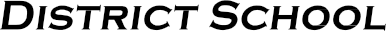 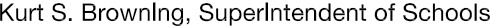 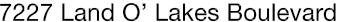 Finance Services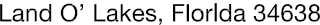 Joanne Millovitsch, Director of Finance813/ 794-2268	727/ 774-2268352/ 524-2268	Fax:  813/ 794-2266 e-mail: jmillovi@pasco.k12.fl.usMEMORANDUMDate:	May 13, 2013To:	School Board MembersFrom:   Joanne Millovitsch, Director of FinanceRe:	Attached Warrant List for the Week of May 14, 2013Please review the current computerized list. These totals include computer generated, handwritten and cancelled checks.Warrant numbers 861970 through 862287 .......................................................5,745,815.11Amounts disbursed in Fund 1100 .................................................................................... 595,021.16Amounts disbursed in Fund 1300 ................................................................................. 1,086,453.00Amounts disbursed in Fund 3101 ........................................................................................ 4,875.00Amounts disbursed in Fund 3710 ...................................................................................... 36,190.00Amounts disbursed in Fund 3712 ........................................................................................ 7,018.98Amounts disbursed in Fund 3713 ...................................................................................... 12,587.12Amounts disbursed in Fund 3900 ...................................................................................... 31,503.87Amounts disbursed in Fund 3902 ........................................................................................... 587.50Amounts disbursed in Fund 3904 ...................................................................................... 31,905.95Amounts disbursed in Fund 4100 .................................................................................... 333,695.94Amounts disbursed in Fund 4210 .................................................................................... 124,516.48Amounts disbursed in Fund 4220 ........................................................................................ 1,594.56Amounts disbursed in Fund 4340 ...................................................................................... 31,543.09Amounts disbursed in Fund 7111 ................................................................................. 3,268.447.73Amounts disbursed in Fund 7130 ...................................................................................... 14,000.47Amounts disbursed in Fund 7140 ...................................................................................... 30,635.00Amounts disbursed in Fund 7921 .................................................................................... 112,269.28Amounts disbursed in Fund 7922 ...................................................................................... 20,015.17Amounts disbursed in Fund 7923 ........................................................................................... 812.62Amounts disbursed in Fund 8910 ............................................................................................. 70.00Amounts disbursed in Fund 9210………………………………………………………….2,072.19Confirmation of the approval of the May 14, 2013 warrants will be requested at the June 4, 2013School Board meeting.2